
MODERATOR
HON. PATRICIA LUCASThe Honorable Patricia M. Lucas has retired from the California Superior Court for Santa Clara County, where she served as presiding judge.  She presided over a docket of complex civil cases, civil and criminal jury trials, a civil pretrial docket, and direct calendars in the criminal and family divisions.  Judge Lucas supervised the Court's civil and family divisions, and served in a pro tem assignment on the Sixth District Court of Appeal.  Before she took office in 2003, Judge Lucas practiced complex civil litigation for over 20 years, most recently with the Silicon Valley firm of Fenwick & West where she chaired the litigation group.   For many years Judge Lucas has taught California judges, and she served as the Dean of the California Judicial College.  She has also taught judges in the Republic of Ireland and Northern Ireland.  Judge Lucas teaches lawyers through the National Institute for Trial Advocacy (NITA), and promotes education among the bench and bar through her participation on the boards of the William A. Ingram Inn of Court and the Association of Business Trial Lawyers. She has taught at several California law schools and as a Fellow of the Sutherland School of Law, University College Dublin. She currently serves as a neutral with JAMS (Judicial Mediation and Arbitration Services), based in Silicon Valley. Judge Lucas is a graduate of University of California Berkeley School of Law, a third-generation San Franciscan, and a mother and a grandmother.

PANELISTS
PAUL GREWAL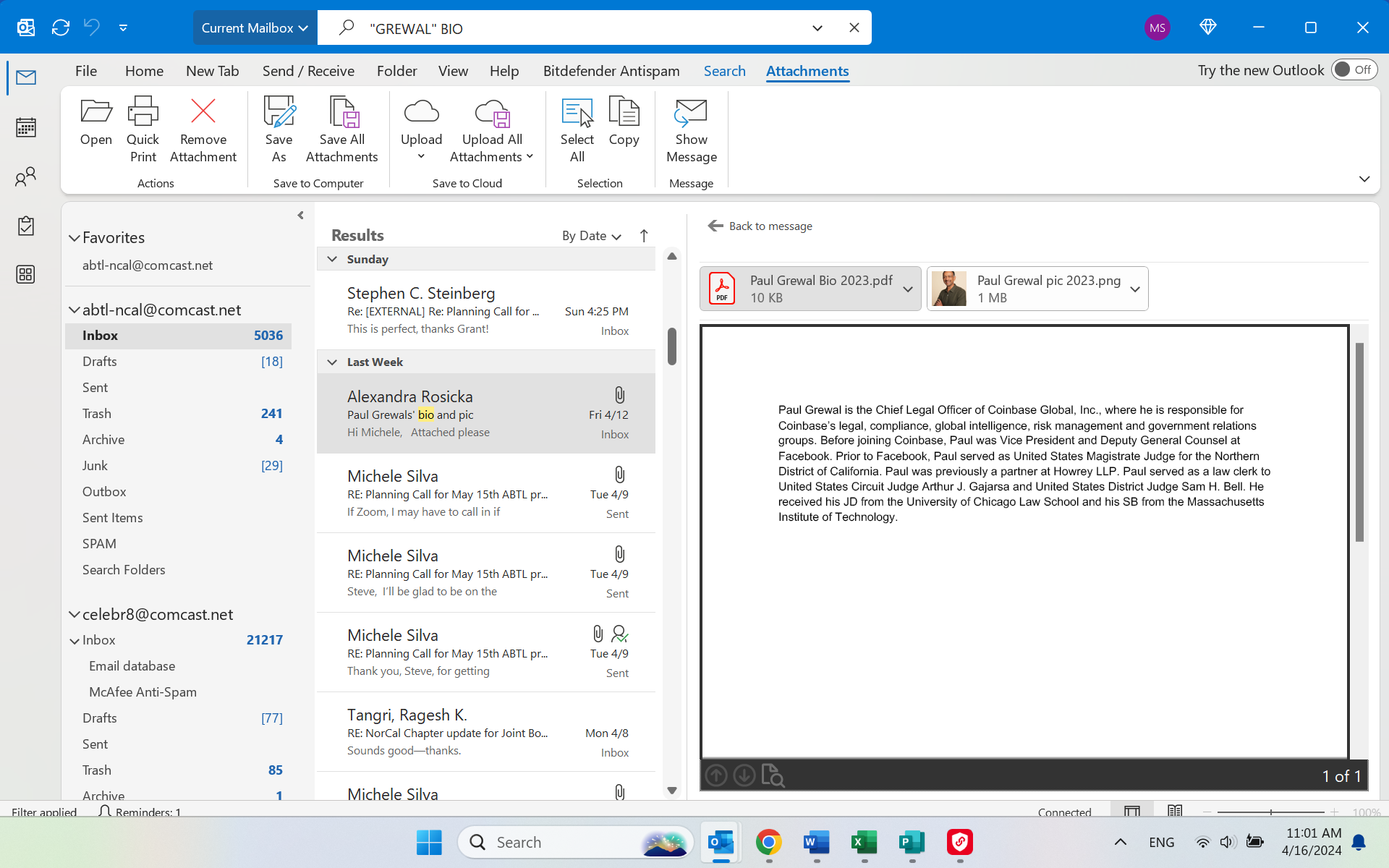 
Bio’s continued on the next page.


ERIN WEST     Erin West is an internationally recognized speaker and educator in criminal investigation 
     and prosecution involving cryptocurrency. She has a passion for assisting victims and has 
     served as a Deputy District Attorney in Santa Clara County, California for more than 25 
     years.  For the past 8 years Ms. West has been attached to the REACT high tech task force, 
     known for its arrests and prosecutions of SIM-swapping and recovery of cryptocurrency. 
     Ms. West is an expert in the pig butchering typology and is frequently quoted in 
     international publications on the subject. Ms. West leads the Crypto Coalition, a group of 
     more than 1600 local, state, federal and international law enforcement agents who 
     specialize in cryptocurrency investigation. GRANT P. FONDOGrant Fondo, a former Assistant US Attorney in the Northern District of California, is a partner in the firm's Securities Litigation & White Collar Defense group. Grant also serves on the firm’s Executive Committee in addition to serving as founder and Co-Chair of the firm’s Digital Currency & Blockchain practice and Co-Chair of the Foreign Corrupt Practices Act practice. He represents technology, fintech, blockchain, digital currency, private equity, venture capital, and individual clients in a wide range of regulatory and contested matters.Grant has significant experience conducting trials and representing individual and corporate clients regarding governmental investigations and enforcement actions. He focuses his practice on white collar criminal defense, blockchain and digital currency, securities and class action litigation, federal and state regulatory matters including before the DOJ, SEC, CFTC, FTC, State Attorneys General, District Attorneys, and FinCEN, cybersecurity and privacy matters, internal investigations, and commercial disputes, and often advises boards on a variety of matters.Grant is recognized by Chambers USA for his White Collar Defense practice and ranked as a leading lawyer by Chambers FinTech for his work in blockchain and cryptocurrency and crypto-asset disputes. Grant’s clients note that he has “a very strong nose for business and is ultra-sophisticated when it comes to the commercial aspects of the practice of law in the FinTech space.” Grant has also been recognized for his work by publications such The Legal 500 US, Daily Journal, The National Law Journal, and US News Best Lawyers and has received numerous awards and features such as the Am Law Litigation Daily 2023: “Litigator of the (Past) Week Shout Out” for his successful defense of a major US cryptocurrency exchange and by The American Lawyer as “Litigator of the Week” for successful defense at trial of former J.P. Morgan Securities LLC analyst Ashish Aggarwal on 30 counts of criminal conspiracy, insider trading and wire fraud charges.